BACCALAUREAT PROFESSIONNELTECHNICIEN EN INSTALLATION DES SYSTEMES ENERGETIQUES ET CLIMATIQUESÉPREUVE E2 – EPREUVE D’ANALYSE ET DE PREPARATIONSous-épreuve E22 : Préparation d’une installationL’usage de tout modèle de calculatrice, avec ou sans mode examen, est autorisé.Ce dossier comporte 13 pages numérotées de page 1/13 à page 13/13.Les réponses seront portées intégralement sur ce document.Notation :Temps conseilléPARTIE 1 : SCHEMA DE PRINCIPE D'UNE INSTALLATION DE CHAUFFAGEContexte :Avant votre intervention, vous devez compléter le schéma de principe de l’installation en rajoutant les éléments manquants.Vous disposez :D’un extrait du CCTP reprenant les renseignements techniques.	(DT p. 2/11).Document Réponse partie 1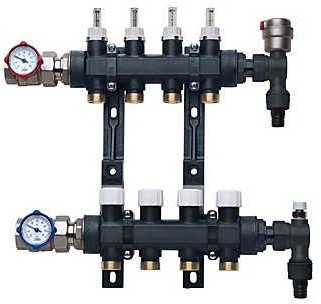 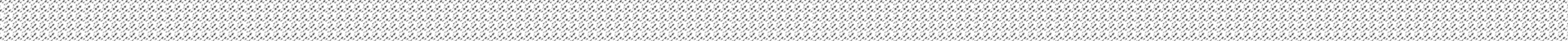 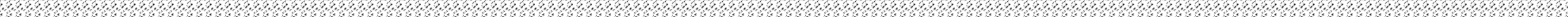 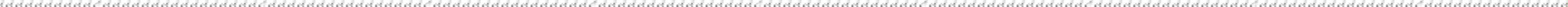 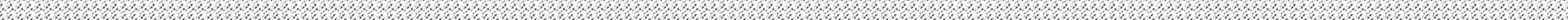 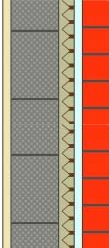 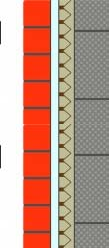 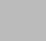 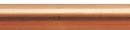 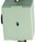 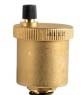 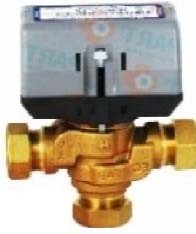 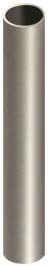 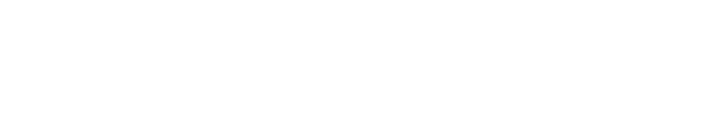 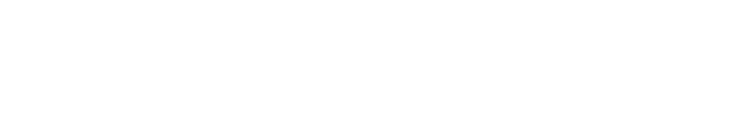 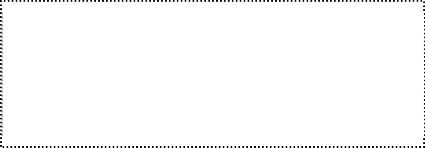 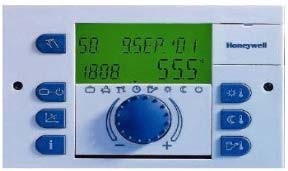 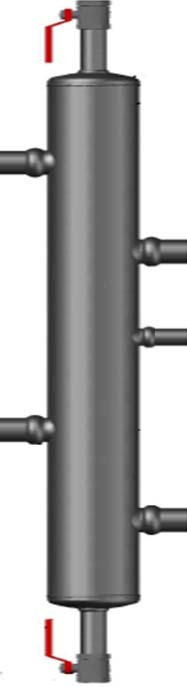 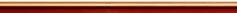 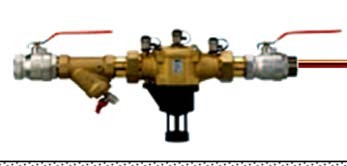 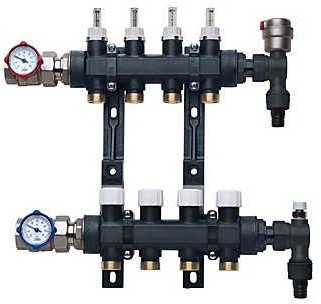 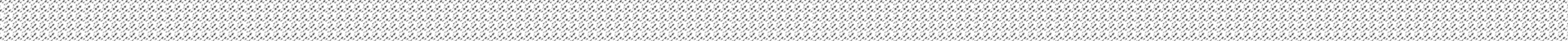 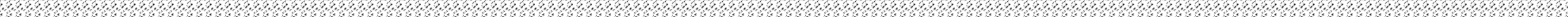 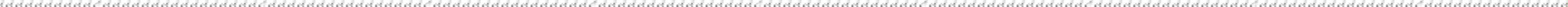 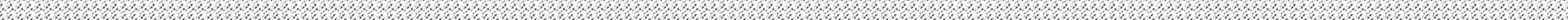 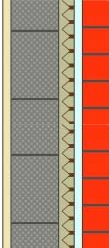 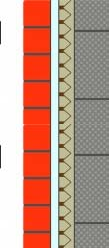 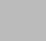 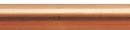 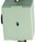 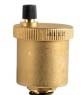 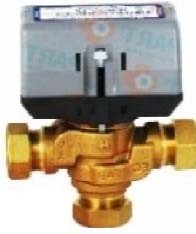 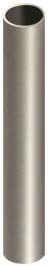 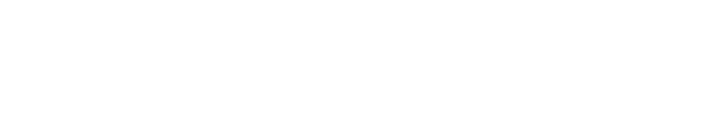 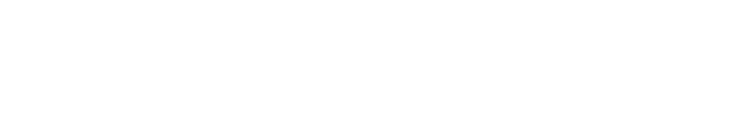 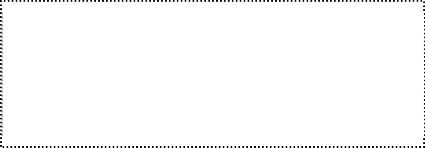 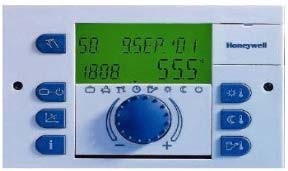 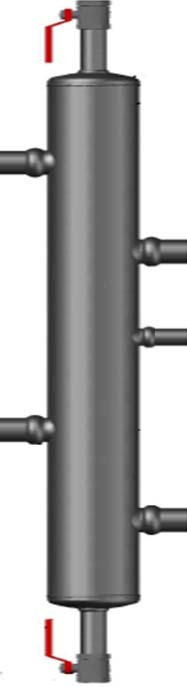 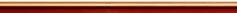 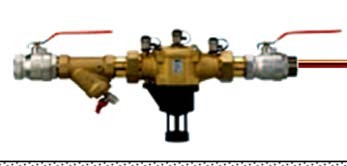 TAN 26,9 x 2,3 aller 80°CTAN 26,9 x 2,3 retour  60°Cθ3Rajouter le circulateur et l’indiquer par le repère 6. Raccorder le régulateur.1EFS2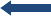 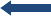 45PARTIE 2 : IDENTIFICATION DES ELEMENTS D'UNE INSTALLATION DE CHAUFFAGEContexte :Avant votre intervention, vous devez expliquer le fonctionnement des appareils à commander.Vous disposez :D’un extrait du CCTP reprenant les renseignements techniques.	(DT p. 2/11)Document Réponse partie 2.PARTIE 3 : DIMENSIONNEMENT D'UNE BOUTEILLE DE DECOUPLAGE HYDRAULIQUEContexte :Avant votre intervention, vous devez dimensionner votre bouteille afin de la pré-fabriquer.Vous disposez :D’un extrait du CCTP reprenant les renseignements techniques,	(DT p. 2/11)D’un tableau des dimensions des tubes acier,	(DT p.5/11)D’un dessin de la bouteille,	(DT p. 6-7/11)D’une fiche calcul.Document Réponse partie 3.Calculs :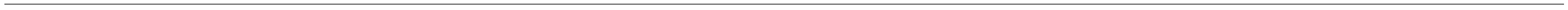 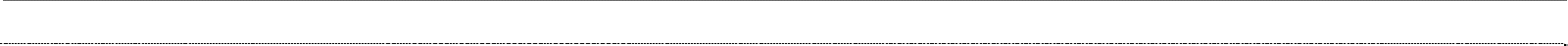 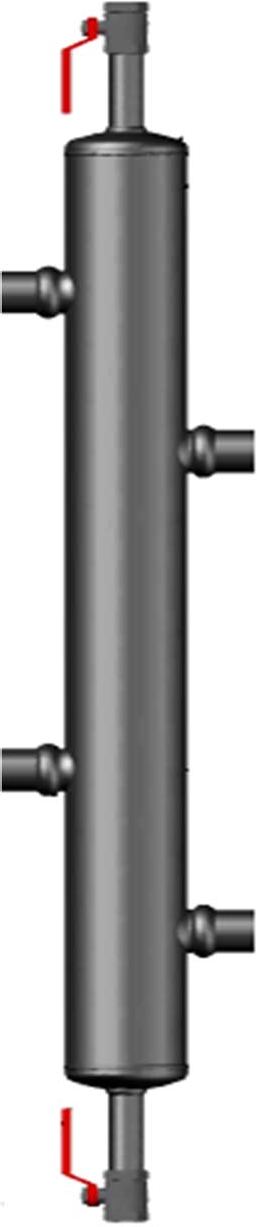 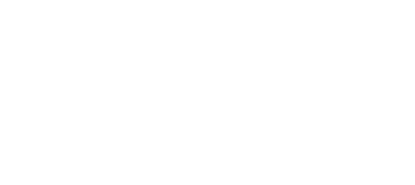 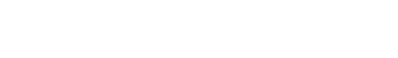 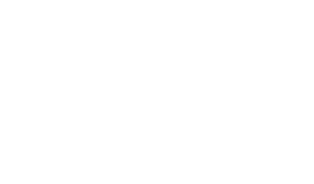 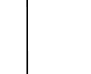 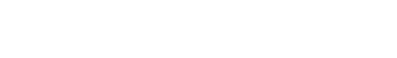 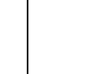 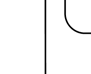 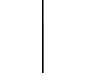 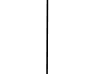 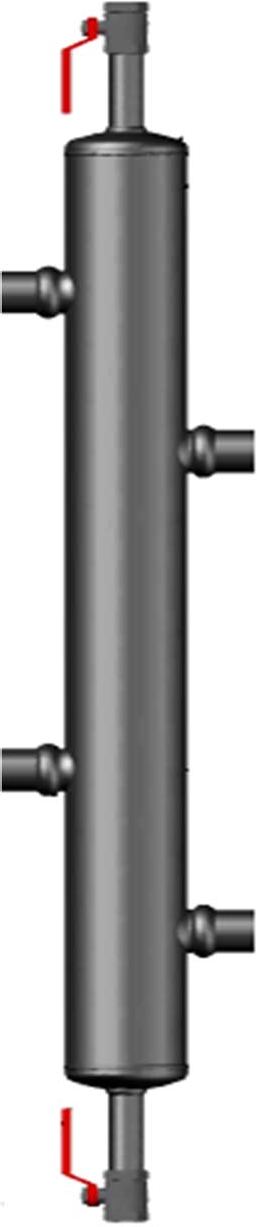 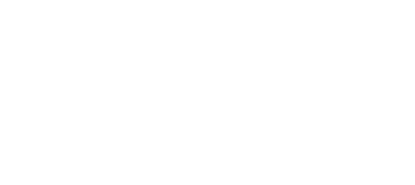 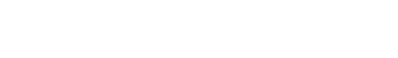 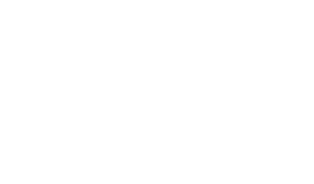 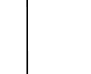 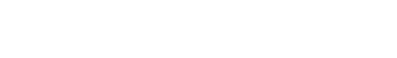 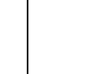 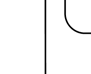 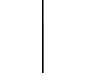 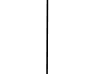 PARTIE N°4 : BON DE COMMANDEContexte :Avant votre intervention, vous devez commander la matière d’œuvre et le matériel nécessaire à la réalisation de votre chantier.Vous disposez :D’un extrait du CCTP reprenant les renseignements techniques,	(DT p. 2/11)Des plans de l'installation,	(DT p. 6-7/11)De la fiche de commande.	(DR p.10/13)Document Réponse partie 4.PARTIE N°5 : CLASSER LES PHASES DE REALISATION D’UN PLANCHER CHAUFFANTContexte :Avant de d’effectuer votre chantier, vous devez préparer une fiche d’intervention dans laquelle vous retracez dans l’ordre, les différentes phases de la réalisation d’un plancher chauffant.Vous disposez :D’un extrait du CCTP reprenant les renseignements techniques,	(DT p. 2/11)D’une fiche mémo sur le plancher chauffant,	(DT p. 8-9/11)Du plan du bureau de l’infirmière,	(DT p.3/11)Du tableau ci-contre.	(DR p.10/13)Document Réponse partie 5.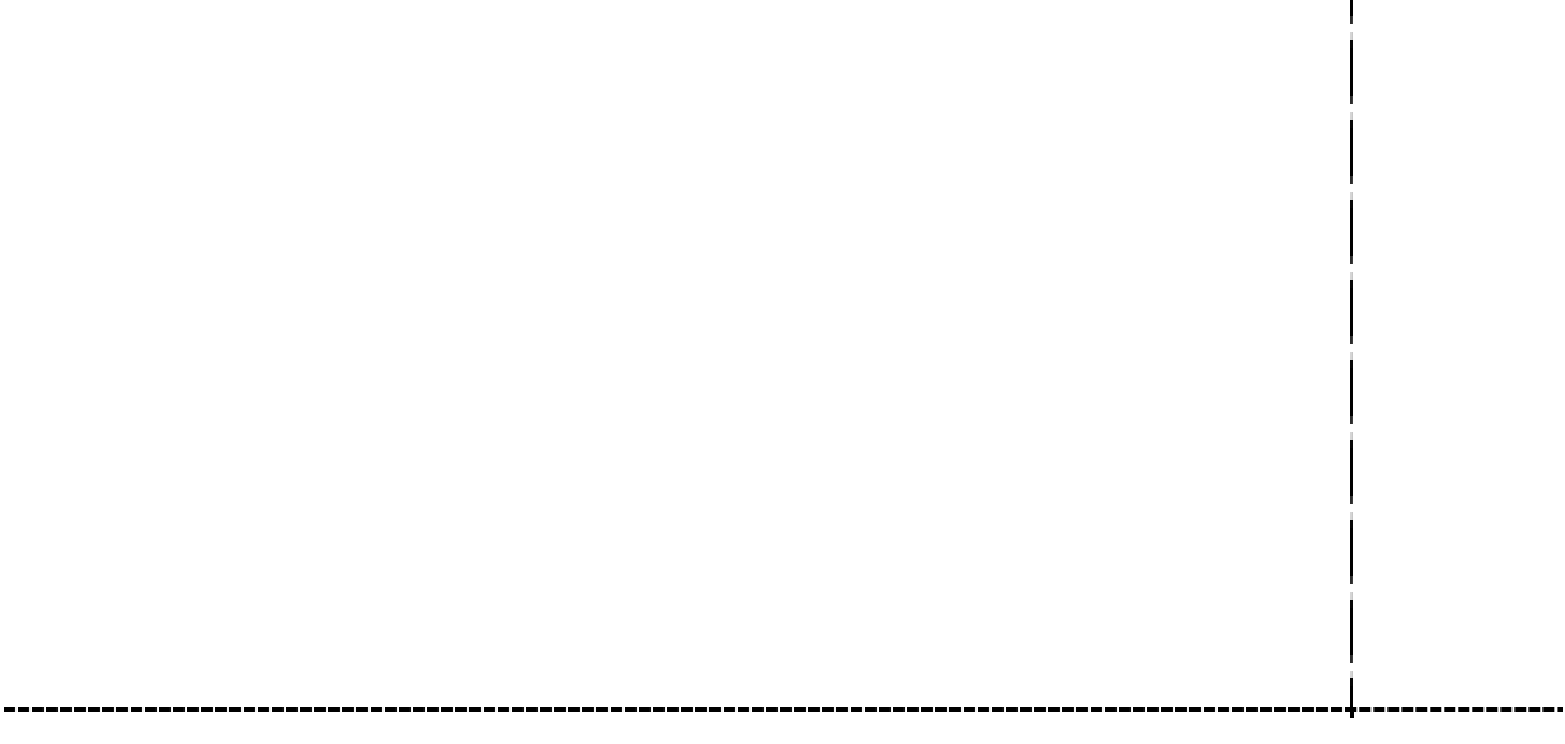 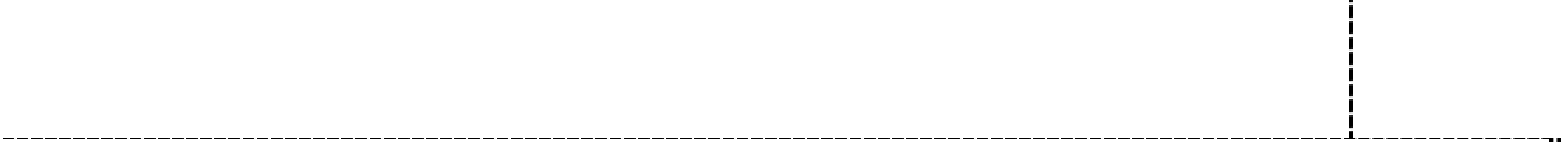 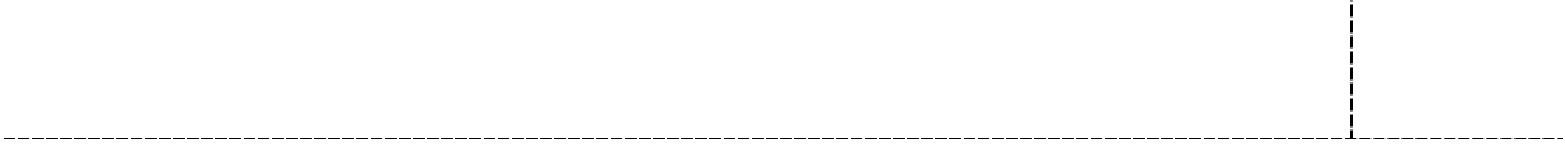 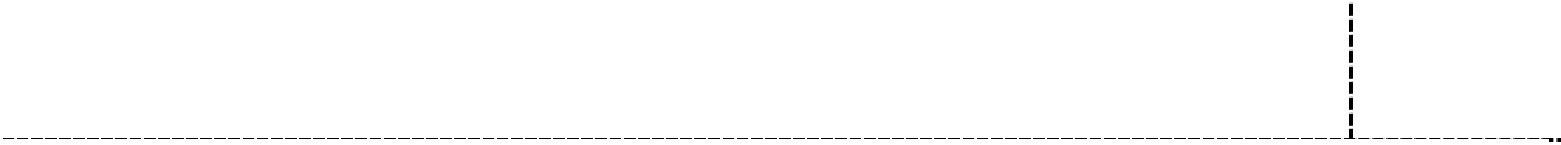 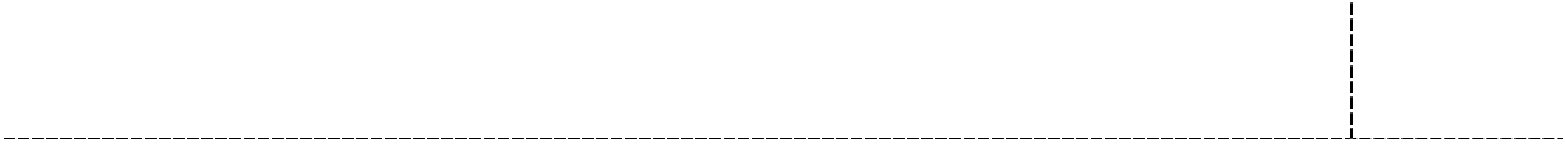 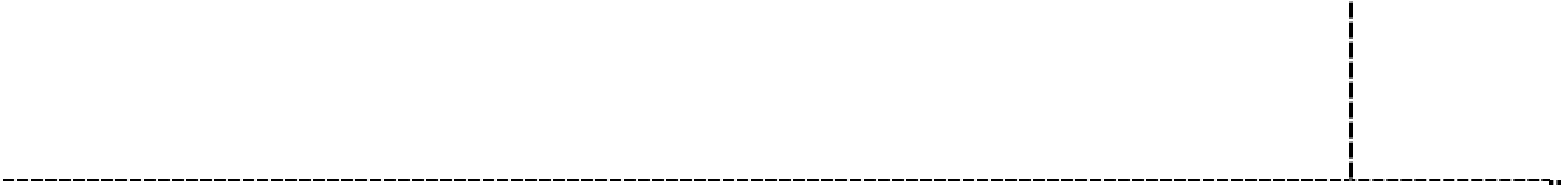 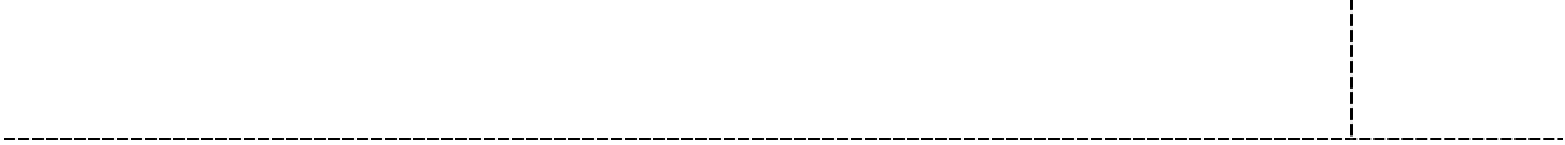 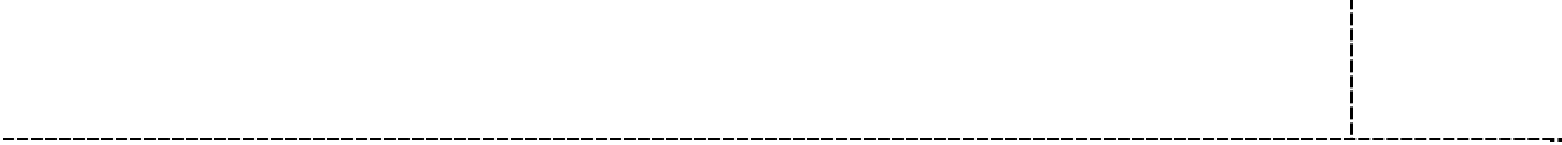 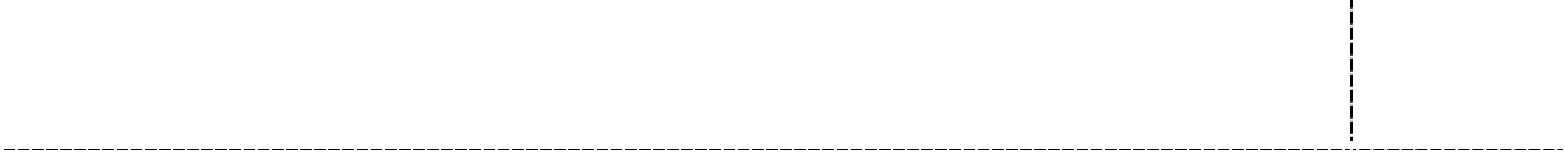 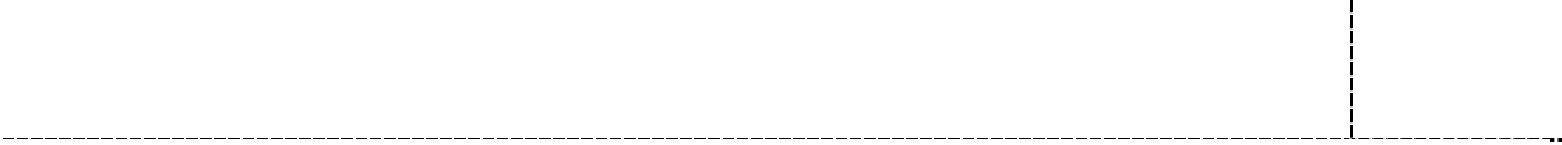 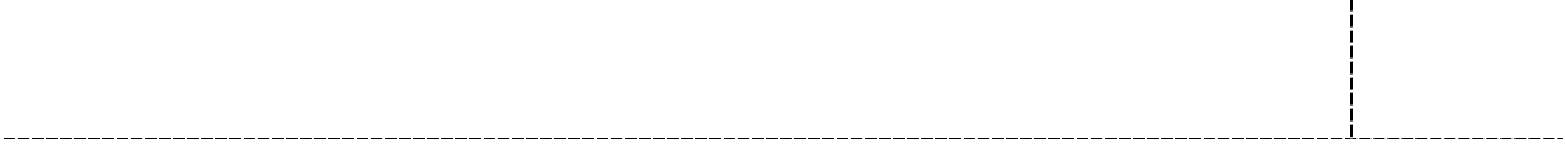 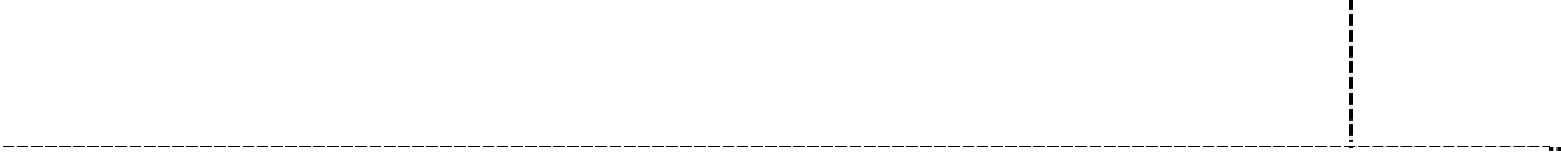 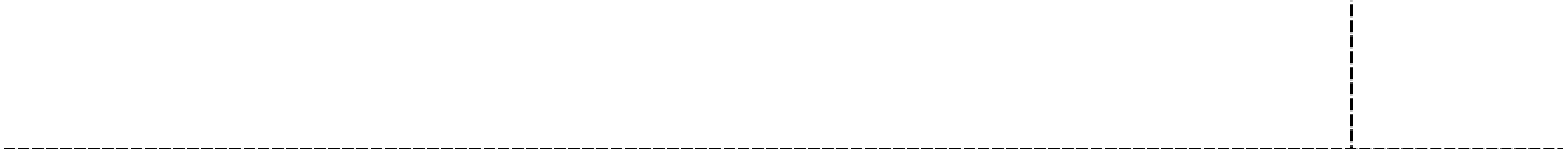 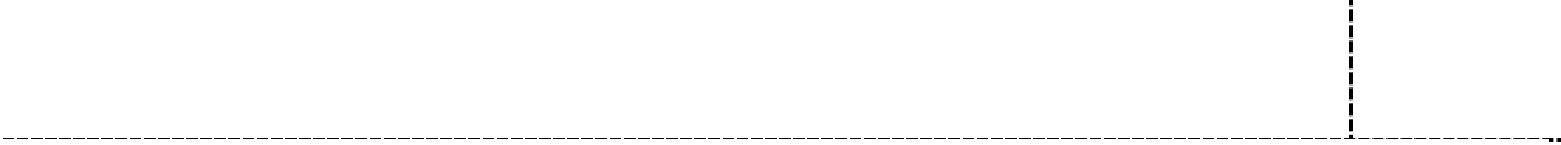 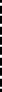 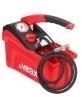 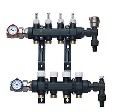 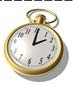 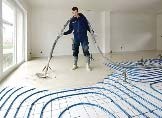 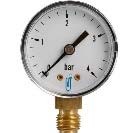 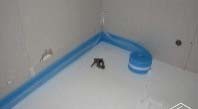 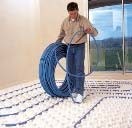 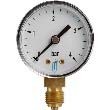 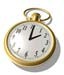 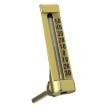 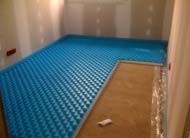 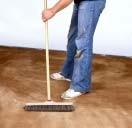 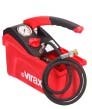 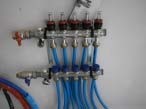 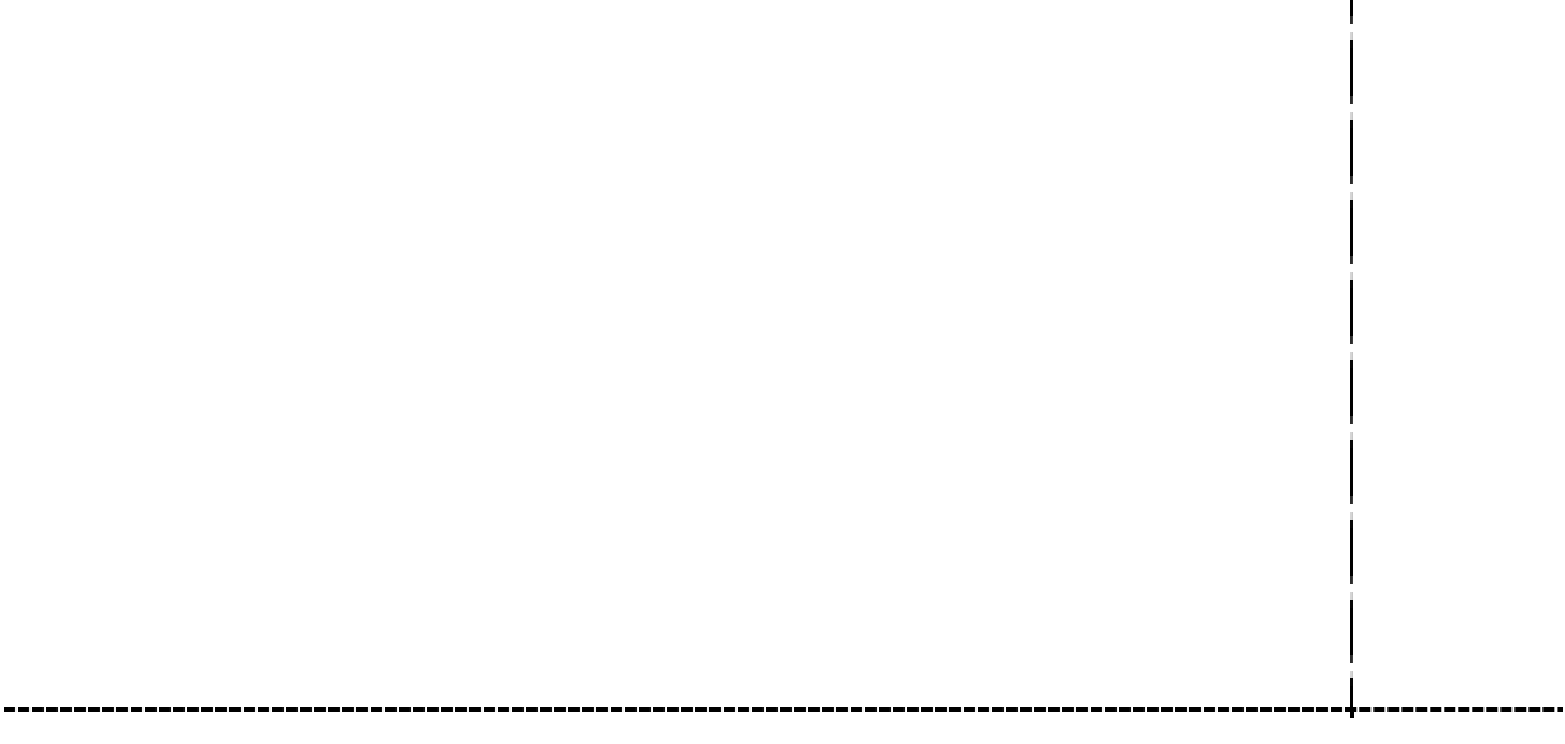 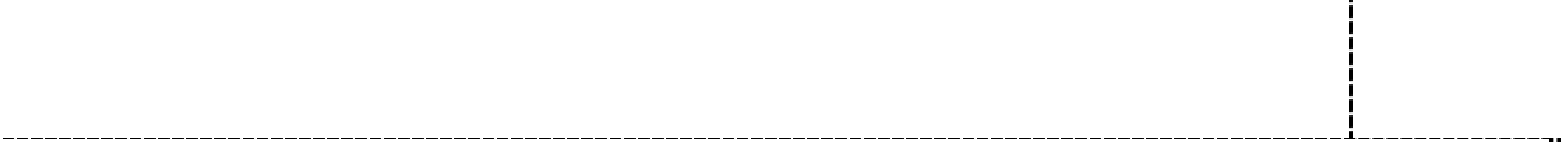 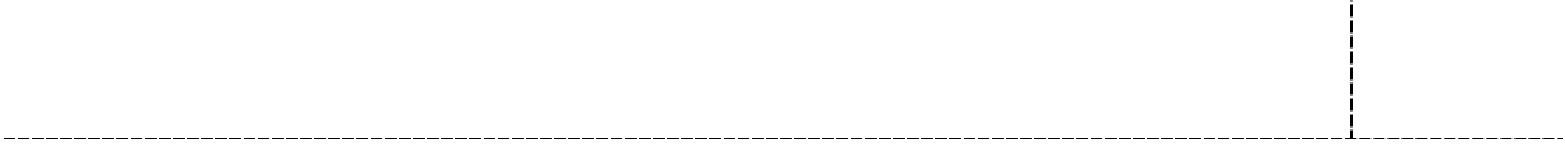 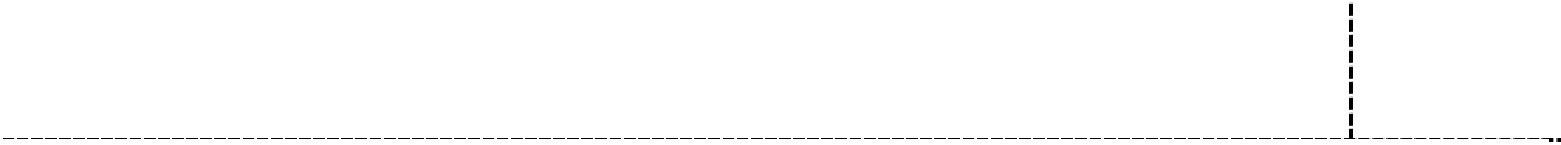 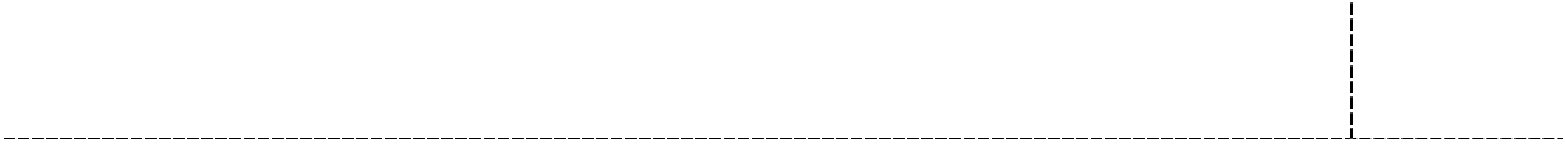 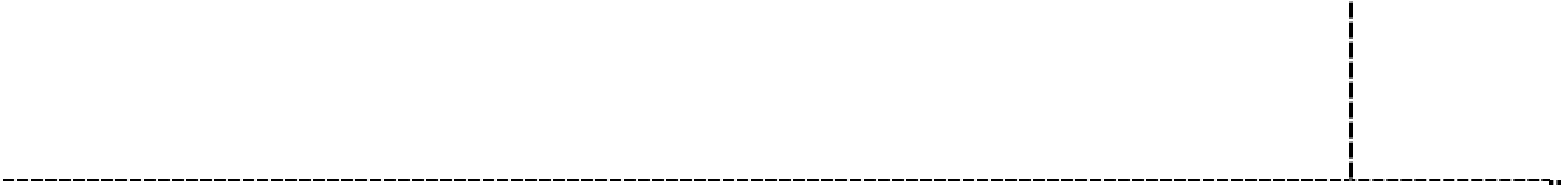 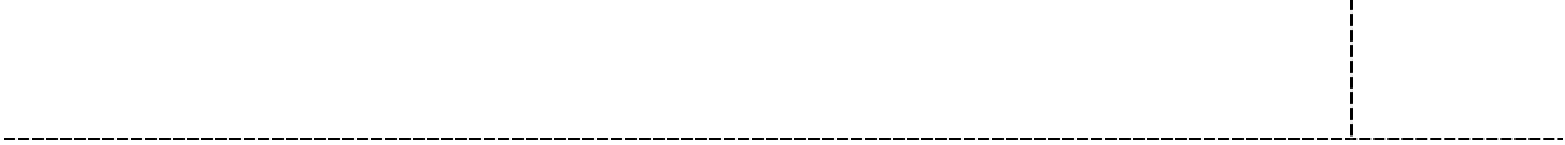 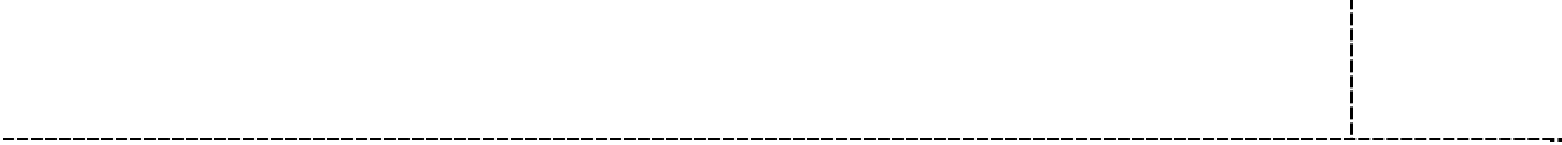 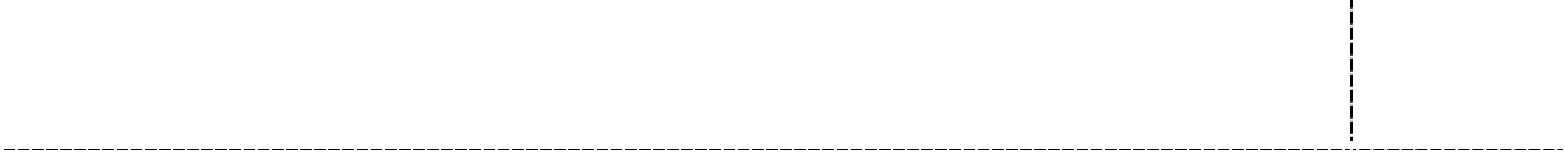 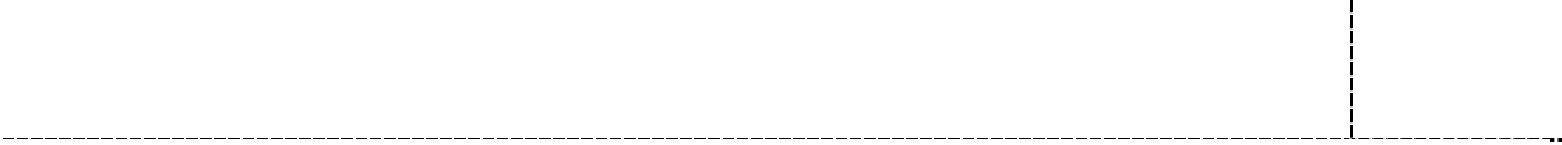 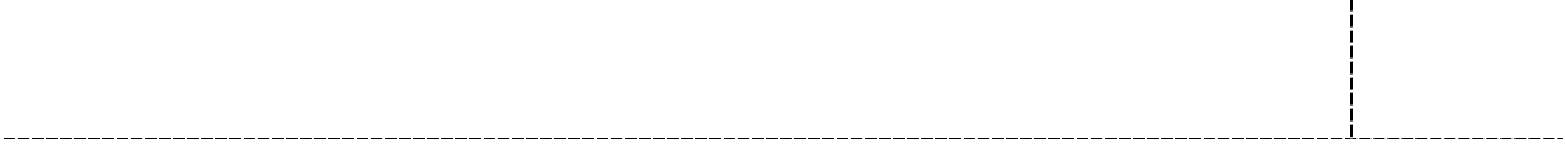 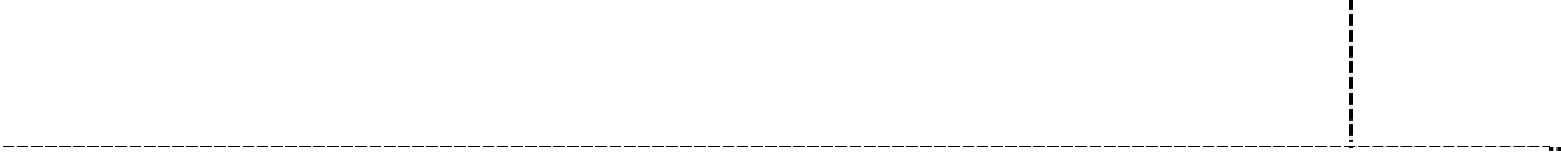 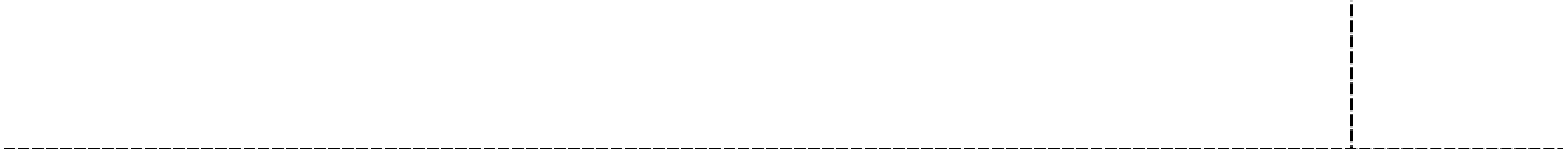 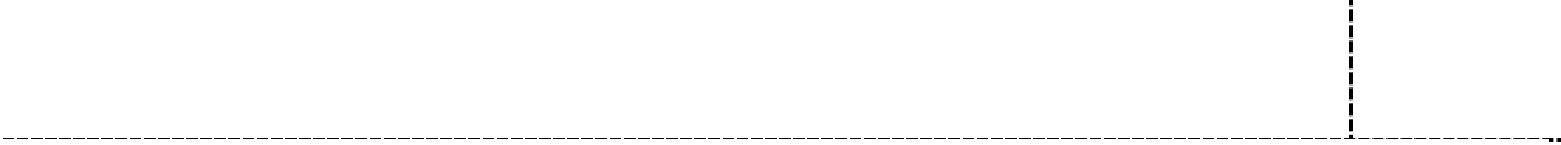 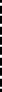 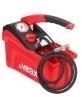 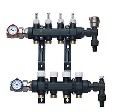 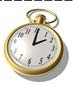 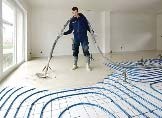 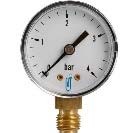 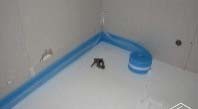 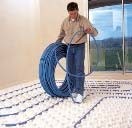 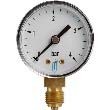 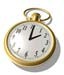 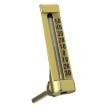 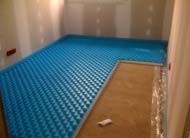 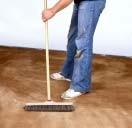 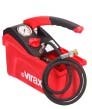 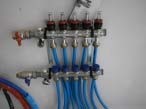 Mise sous pression du plancher chauffant à la pression de 3 barsAttente de 14 joursMise en place de l’ensemble collecteur/distributeurAttente de 3 joursCoulage de la chape d'enrobageMise sous pression à 6 barsMise en chauffe des planchers chauffants à 25°CCollage des bandes périphériquesMise en place des tubes perMise sous pression à 1,5 bar (mise en service)Mise en chauffe des planchers chauffants à température maxiMise en place des plaques à plotsBalayage du solVérification de l’étanchéité des circuitsRaccordement de l’ensemble collecteur/distributeur aux planchers chauffantsPARTIE N°6 : REGLAGE D'UNE INSTALLATIONContexte :En vue de la livraison de votre chantier, vous effectuez les réglages des différents organes de l’installation afin de paramétrer le régulateur conformément aux valeurs recommandées dans le CCTP.Vous disposez :D’un extrait du CCTP reprenant les renseignements techniques,	(DT p. 2/11)D’une documentation technique sur le régulateur,	(DT p. 10/11)D'une documentation technique sur le circulateur.	(DT p. 11/11)Document Réponse partie 6Paramétrer le régulateur.	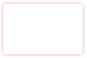 Indiquer la valeur de la pente de la loi de chauffe à entrer dans le régulateur.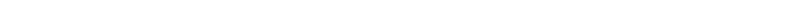 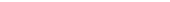 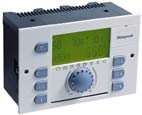 ……………………..……………..…………………………………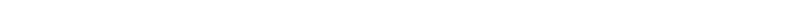 Déterminer la température de l’eau en sortie de la vanne trois voies pour une température extérieure de 0°C dans le cas d’une pente réglée à 0,8.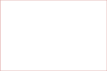 …………… ………………………………………………….………………………………………………………………………..…………………………………………………………………………….….Choisir le circulateur et régler la vitesse de fonctionnement.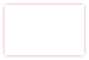 Calculer le débit total des planchers chauffants de l'installation.	.......................................................................................................................................................................................... ......................................................... ............................ .....................................................................................................................................................................................................................................................................................................................................................................................................................................................................................................................Donner la perte de charge du plancher chauffant le plus défavorisé.	/1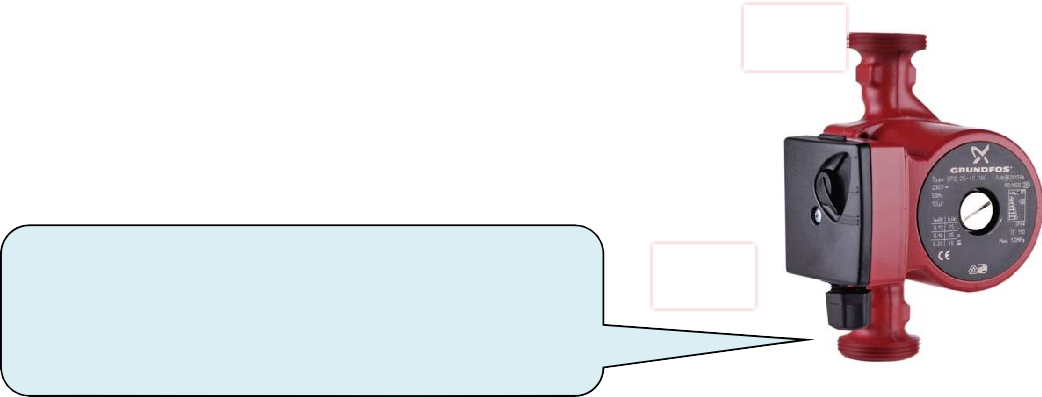 ...........................................................................................................................Choisir le circulateur adapté et sélectionner la vitesse de fonctionnement.Référence circulateur : ...........................	/2Vitesse : ……....................Régler le débit d'eau dans le plancher chauffant du bureau de l’infirmière.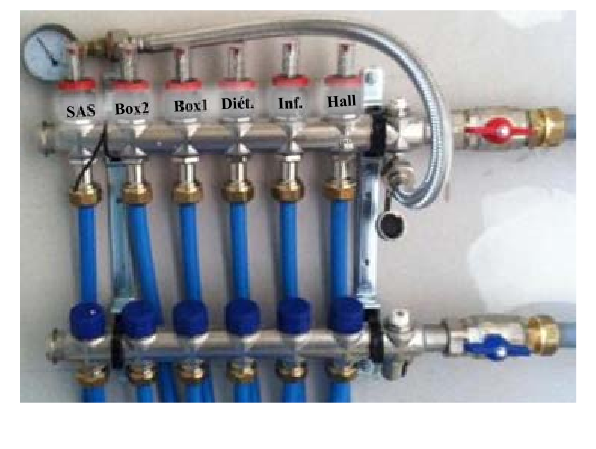 Sur l’image ci-contre, indiquer par une croix l'endroit où vous pouvez visualiser le débit dans la boucle du plancher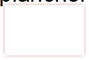 chauffant du bureau de l’infirmière.	/1Donner la valeur du débit, en l/h, à régler dans la boucle du plancher chauffant du bureau de l’infirmière.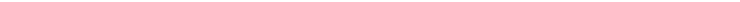 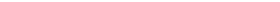 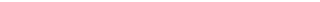 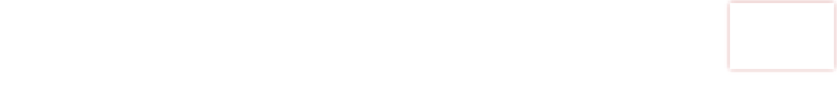 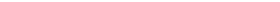 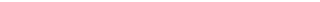 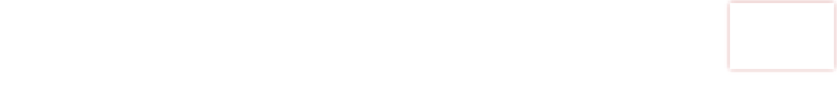 /1.......................................................................................…………………………………………………………………..........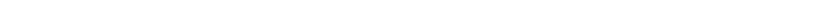 …………………………………………………………………………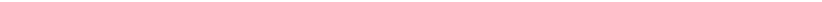 PARTIE 1 :SCHEMA DE PRINCIPE D'UNE INSTALLATION DE CHAUFFAGE20 mnPARTIE 2 :IDENTIFICATION DES ELEMENTS D'UNE INSTALLATION DE CHAUFFAGE20 mnPARTIE 3 :DIMENSIONNEMENT D'UNE BOUTEILLE DE DECOUPLAGE HYDRAULIQUE20 mnPARTIE 4 :BON DE COMMANDE20 mnPARTIE 5 :CLASSER LES PHASES DE REALISATION D’UN PLANCHER CHAUFFANT15 mnPARTIE 6 :REGLAGE D'UNE INSTALLATION25 mnVous devez :Dessiner et compléter, de façon claire, propre et soignée, le schéma de principe de l'installation en rajoutant, le circulateur et les canalisations.Les tracés sont corrects (1pt pour le remplissage ; 1pt pour le départ ; 1pt pour le retour).Les couleurs conventionnelles d’un circuit de chauffage : départs en rouge, retours en bleu, sont respectées.Le circulateur est placé et repéré correctement.Le choix du raccordement électrique du régulateur est judicieux.Réponsesp.3/13BACCALAUREAT PROFESSIONNEL TISECTechnicien en Installation des Systèmes Énergétiques et Climatiques1806-TIS ST 11Session 2018Dossier Sujet & RéponsesE.2 – EPREUVE D’ANALYSE ET DE PREPARATIONE22 : Préparation d’une réalisationDurée : 2hCoefficient : 2Page 3/13Vous devez :a) Donner le nom et la fonction des éléments composant l'installation.Réponsesp.5/13N°PhotosNomsFonctions1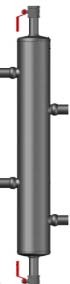 ……………………………………………………………………………………………………………………………………………………………………………………………………………………………..……………………………………………………………………………………………………………………………………………………………………………………………………………………………………………………………………………………………………………………………………………………………………………………………………………………………2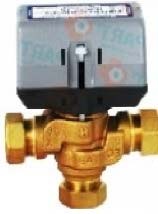 ……………………………………………………………………………………………………………………………………………………………………………………………………………………………..……………………………………………………………………………………………………………………………………………………………………………………………………………………………………………………………………………………………………………………………………………………………………………………………………………………………3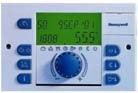 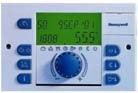 ……………………………………………………………………………………………………………………………………………………………………………………………………………………………..……………………………………………………………………………………………………………………………………………………………………………………………………………………………………………………………………………………………………………………………………………………………………………………………………………………………4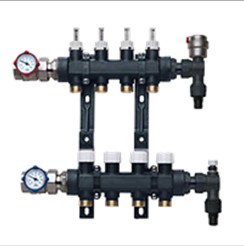 ……………………………………………………………………………………………………………………………………………………………………………………………………………………………..……………………………………………………………………………………………………………………………………………………………………………………………………………………………………………………………………………………………………………………………………………………………………………………………………………………………5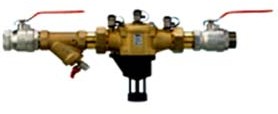 ……………………………………………………………………………………………………………………………………………………………………………………………………………………………..……………………………………………………………………………………………………………………………………………………………………………………………………………………………………………………………………………………………………………………………………………………………………………………………………………………………6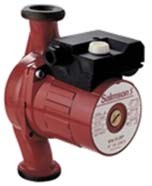 ……………………………………………………………………………………………………………………………………………………………………………………………………………………………..……………………………………………………………………………………………………………………………………………………………………………………………………………………………………………………………………………………………………………………………………………………………………………………………………………………………Vous devez :Calculer les dimensions de la bouteille de découplage hydraulique.Déterminer le diamètre réel du tube.Respecter la règle des 3D avec des cotes arrondies au mm.Réponsesp.7/13Vous devez :a) Rédiger la commande de la matière d’œuvre (vannes, raccords, coudes...), les longueurs de tube nécessaires à la réalisation de l'installation. (1,5 pt par ligne).Réponsesp.9/13N°Matériel/ matière d’œuvre/ AccessoiresDiamètre/ repère de filetage/ désignationQuantité135678Vanne 3 voies.Femelle 1/2191011Manchon lisse à souderF-F 1/21121314Tube tan 21,3 x 2,3mTube tan 26,9 x 2,32,20 mTube tan 60,3 x 3,2mTube Cu 10 - 120,45mVous devez :a) Classer chronologiquement les phases de réalisation du plancher chauffant.Attention ! Il peut y avoir plusieurs opérations dans une même phase !Réponsesp.11/13Vous devez :Indiquer les valeurs à régler sur les accessoires de l'installation afin de paramétrer le régulateur.Calculer le débit des planchers chauffants, donner la perte de charge du plancher chauffant le plus défavorisé afin de choisir et régler le circulateur.Régler la valeur du débit.Réponsesp.13/13